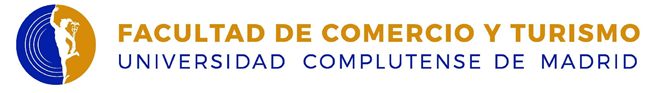 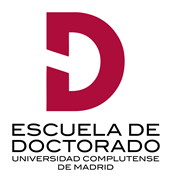 VII PhDay Complutense - TURISMOFICHA DE PARTICIPACIÓNTítulo de la tesisTítulo de la tesisTítulo de la tesisTítulo de la intervenciónTítulo de la intervenciónTítulo de la intervenciónFormato de participación (presencial, “on line” o mediante video grabado)Formato de participación (presencial, “on line” o mediante video grabado)Formato de participación (presencial, “on line” o mediante video grabado)Nombre y apellidosNombre y apellidosD.N.I.Director/a de la tesisDirector/a de la tesisDirector/a de la tesisCurso de inicio Doctorado¿Disfruta de beca? Indicar cuál¿Disfruta de beca? Indicar cuálResumen (200 palabras máximo)Resumen (200 palabras máximo)Resumen (200 palabras máximo)Palabras clave (5 palabras máximo)Palabras clave (5 palabras máximo)Palabras clave (5 palabras máximo)